Universal Design for Learning Chromosome Worksheet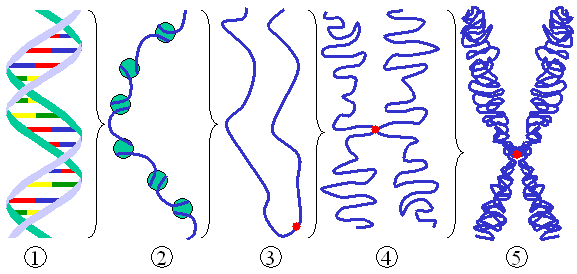 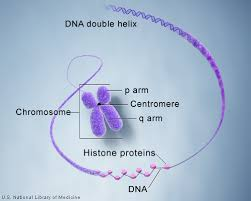 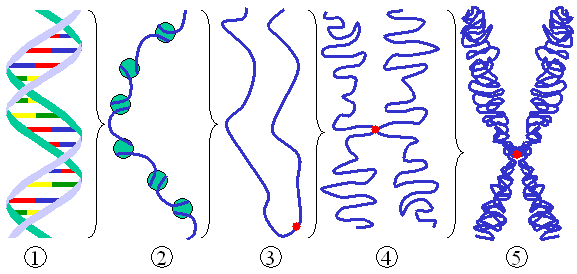 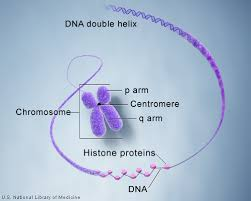 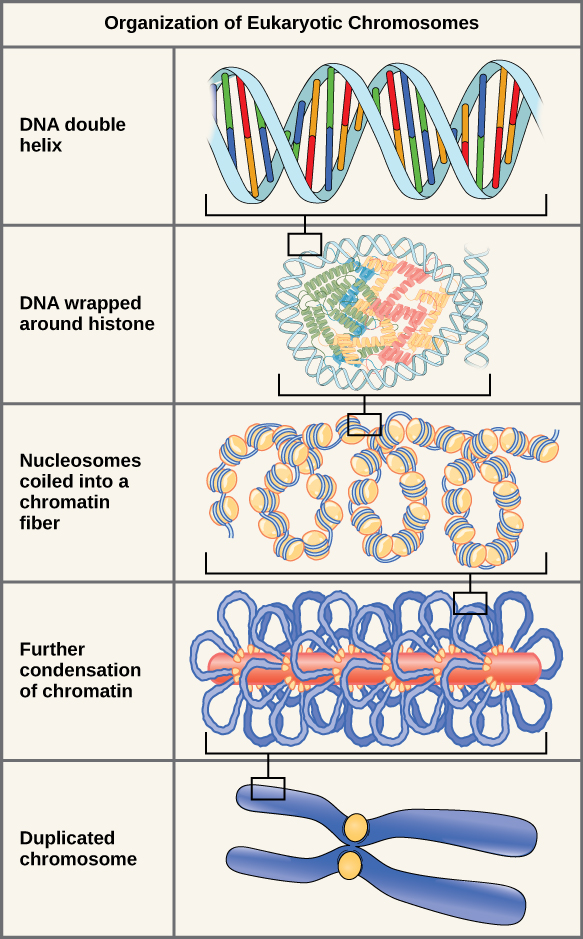 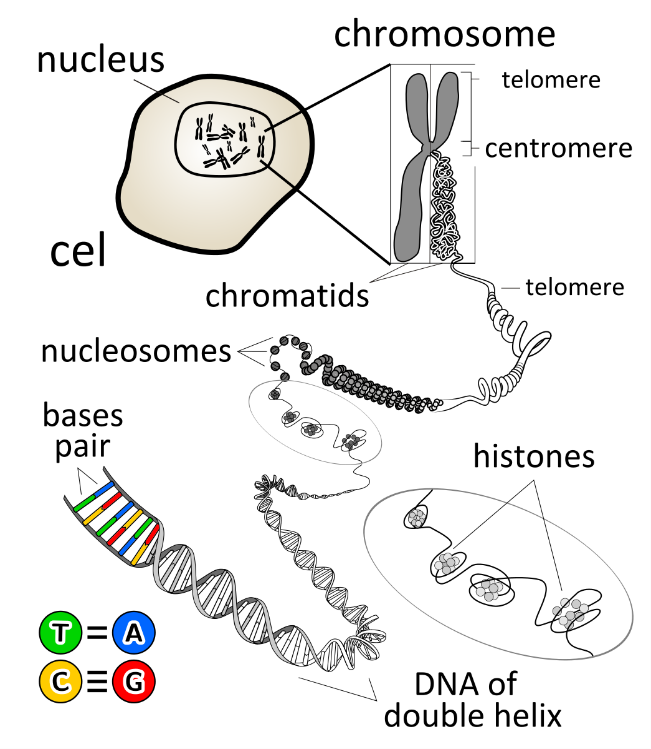 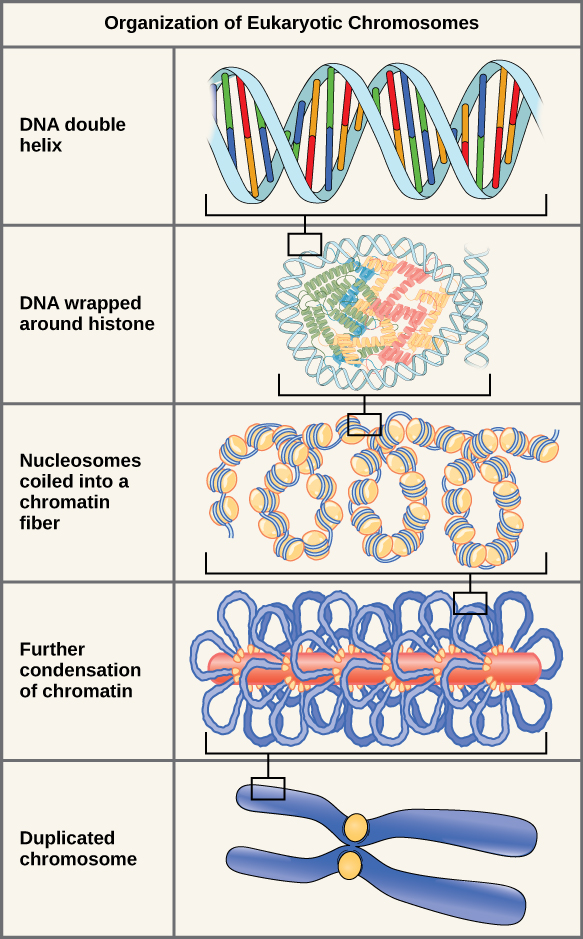 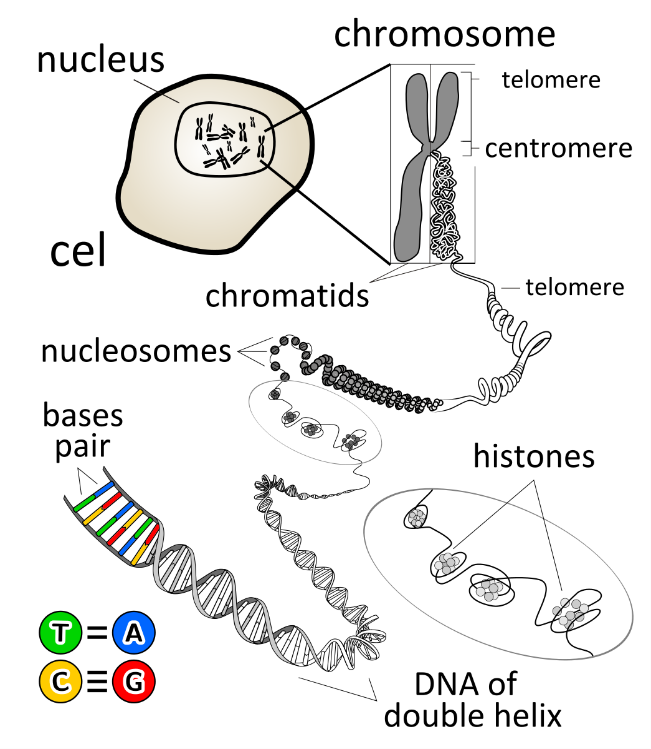 Choose to work with A, B, C, or D.  What information might students pull from this image? Where might students be misled with this image or struggle to understand the information?  How might the relevant information in this image be made more explicit to students? Use what you found to develop ideas for an alternative-text description (brief, main point) and long description. 